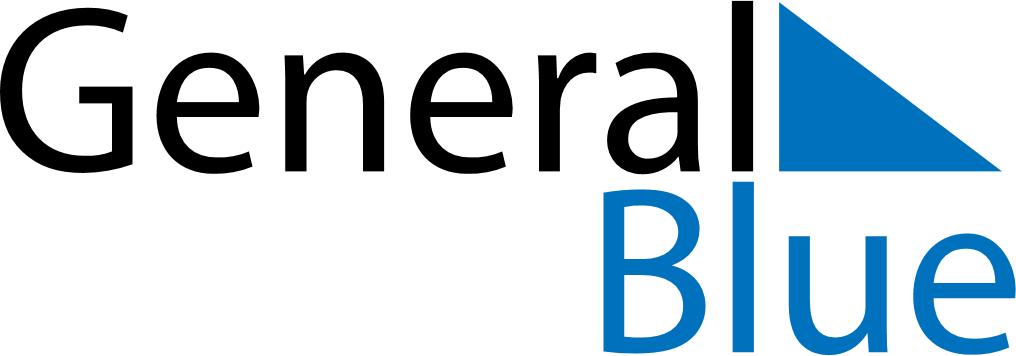 May 2024May 2024May 2024May 2024May 2024May 2024Maliana, Timor LesteMaliana, Timor LesteMaliana, Timor LesteMaliana, Timor LesteMaliana, Timor LesteMaliana, Timor LesteSunday Monday Tuesday Wednesday Thursday Friday Saturday 1 2 3 4 Sunrise: 6:42 AM Sunset: 6:29 PM Daylight: 11 hours and 47 minutes. Sunrise: 6:42 AM Sunset: 6:29 PM Daylight: 11 hours and 46 minutes. Sunrise: 6:42 AM Sunset: 6:29 PM Daylight: 11 hours and 46 minutes. Sunrise: 6:42 AM Sunset: 6:28 PM Daylight: 11 hours and 46 minutes. 5 6 7 8 9 10 11 Sunrise: 6:42 AM Sunset: 6:28 PM Daylight: 11 hours and 45 minutes. Sunrise: 6:43 AM Sunset: 6:28 PM Daylight: 11 hours and 45 minutes. Sunrise: 6:43 AM Sunset: 6:28 PM Daylight: 11 hours and 45 minutes. Sunrise: 6:43 AM Sunset: 6:27 PM Daylight: 11 hours and 44 minutes. Sunrise: 6:43 AM Sunset: 6:27 PM Daylight: 11 hours and 44 minutes. Sunrise: 6:43 AM Sunset: 6:27 PM Daylight: 11 hours and 43 minutes. Sunrise: 6:43 AM Sunset: 6:27 PM Daylight: 11 hours and 43 minutes. 12 13 14 15 16 17 18 Sunrise: 6:43 AM Sunset: 6:27 PM Daylight: 11 hours and 43 minutes. Sunrise: 6:44 AM Sunset: 6:26 PM Daylight: 11 hours and 42 minutes. Sunrise: 6:44 AM Sunset: 6:26 PM Daylight: 11 hours and 42 minutes. Sunrise: 6:44 AM Sunset: 6:26 PM Daylight: 11 hours and 42 minutes. Sunrise: 6:44 AM Sunset: 6:26 PM Daylight: 11 hours and 41 minutes. Sunrise: 6:44 AM Sunset: 6:26 PM Daylight: 11 hours and 41 minutes. Sunrise: 6:44 AM Sunset: 6:26 PM Daylight: 11 hours and 41 minutes. 19 20 21 22 23 24 25 Sunrise: 6:45 AM Sunset: 6:26 PM Daylight: 11 hours and 41 minutes. Sunrise: 6:45 AM Sunset: 6:26 PM Daylight: 11 hours and 40 minutes. Sunrise: 6:45 AM Sunset: 6:25 PM Daylight: 11 hours and 40 minutes. Sunrise: 6:45 AM Sunset: 6:25 PM Daylight: 11 hours and 40 minutes. Sunrise: 6:45 AM Sunset: 6:25 PM Daylight: 11 hours and 39 minutes. Sunrise: 6:46 AM Sunset: 6:25 PM Daylight: 11 hours and 39 minutes. Sunrise: 6:46 AM Sunset: 6:25 PM Daylight: 11 hours and 39 minutes. 26 27 28 29 30 31 Sunrise: 6:46 AM Sunset: 6:25 PM Daylight: 11 hours and 39 minutes. Sunrise: 6:46 AM Sunset: 6:25 PM Daylight: 11 hours and 38 minutes. Sunrise: 6:47 AM Sunset: 6:25 PM Daylight: 11 hours and 38 minutes. Sunrise: 6:47 AM Sunset: 6:25 PM Daylight: 11 hours and 38 minutes. Sunrise: 6:47 AM Sunset: 6:25 PM Daylight: 11 hours and 38 minutes. Sunrise: 6:47 AM Sunset: 6:25 PM Daylight: 11 hours and 38 minutes. 